Teacher: Mrs. Wright  Subject: Accelerated 7th Grade Math  Dates: Week 4 (5/11 to 5/15)  7-12 Weekly Planner                                             Welcome to our Distance Learning Classroom!                                                                      Student Time Expectation per day: 30 minutes                                                                                  Lesson 16-1 Video: https://www.loom.com/share/13c78152aa7142d0bf415f9dc5b81c79Lesson 16-3 Video: https://www.loom.com/share/3293985495d84645ab0b714246b0d875Lesson 16-4 Video: https://www.loom.com/share/ccf2d6f282ab45eca390d0b48d25e3e8Morning Office Hours (Monday-Friday, 9-10): 
https://zoom.us/j/346712980?pwd=ZmxaN1ZramsxRGVnWU41a1dzMW5JZz09 Meeting ID # is 346-712-980Password is 213494Afternoon Office Hours (Monday-Friday, 3-4): 
https://zoom.us/j/171825496?pwd=eVJHMFpIRzFiS2RDT25RSHhvcjM0dz09 Meeting ID # is 171-825-496Password is 892194Content Area& MaterialsLearning ObjectivesLearning ObjectivesTasksTasksCheck-in OpportunitiesCheck-in OpportunitiesSubmission of Work for GradesSubmission of Work for GradesAccelerated 7th Grade MathPaper PacketLesson 16-1, 16-3, and 16-4 NotesLesson 16-1, 16-3, and 16-4 HomeworkOnline WorkLesson 16-1, 16-3, and 16-4 VideosLesson 16-1, 16-3, and 16-4 Digits AssignmentsEssential Question: How can information be gained and generalized for populations, and how can we use that information?Students will…Calculate the mean, median, range, and interquartile range of a data setInterpret data presented in a box-and-whisker plot, a dot plot, and a histogramEssential Question: How can information be gained and generalized for populations, and how can we use that information?Students will…Calculate the mean, median, range, and interquartile range of a data setInterpret data presented in a box-and-whisker plot, a dot plot, and a histogramPaper PacketReview the notesComplete the homework assignmentsOnline WorkWatch the videosComplete the Digits assignmentsPaper PacketReview the notesComplete the homework assignmentsOnline WorkWatch the videosComplete the Digits assignmentsMrs. Wright will be available during office hours at the times indicated below. You can reach Mrs. Wright during these office hours via:Zoom link provided via emailEmail: mwright@tusd.netPhone number: (209) 597-8776 Mrs. Wright will be available during office hours at the times indicated below. You can reach Mrs. Wright during these office hours via:Zoom link provided via emailEmail: mwright@tusd.netPhone number: (209) 597-8776 Students are expected to complete all three homework assignments. They must answer all questions to receive full credit. If you are turning in the paper packer, then PLEASE MAKE SURE YOUR NAME IS ON YOUR PAPER!If you are doing your work on the Digits website, then PLEASE MAKE SURE TO PRESS “SUBMIT MY WORK”!Students are expected to complete all three homework assignments. They must answer all questions to receive full credit. If you are turning in the paper packer, then PLEASE MAKE SURE YOUR NAME IS ON YOUR PAPER!If you are doing your work on the Digits website, then PLEASE MAKE SURE TO PRESS “SUBMIT MY WORK”!Scaffolds & SupportsThe notes/videos contain definitions, examples, and steps to follow when solving problems. The notes/videos contain definitions, examples, and steps to follow when solving problems. The notes/videos contain definitions, examples, and steps to follow when solving problems. The notes/videos contain definitions, examples, and steps to follow when solving problems. The notes/videos contain definitions, examples, and steps to follow when solving problems. The notes/videos contain definitions, examples, and steps to follow when solving problems. The notes/videos contain definitions, examples, and steps to follow when solving problems. The notes/videos contain definitions, examples, and steps to follow when solving problems. Teacher Office HoursMonday9-10 amand3-4pmTuesday9-10 amand3-4pmTuesday9-10 amand3-4pmWednesday9-10 amand3-4pmWednesday9-10 amand3-4pmThursday9-10 amand3-4pmThursday9-10 amand3-4pmFriday9-10 amand3-4pm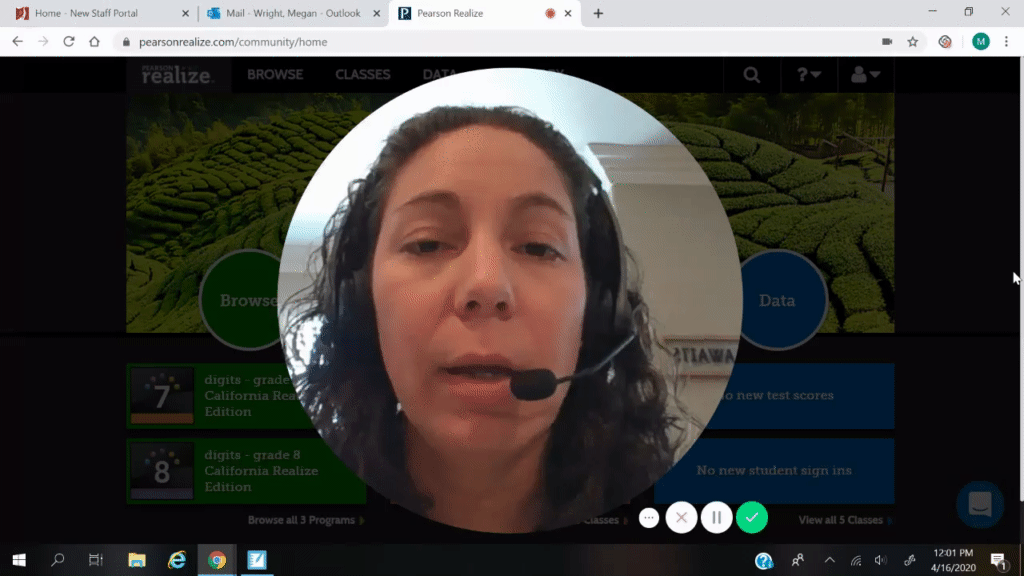 Lesson 16-1 VideoCheck out a video I made via Loomwww.loom.com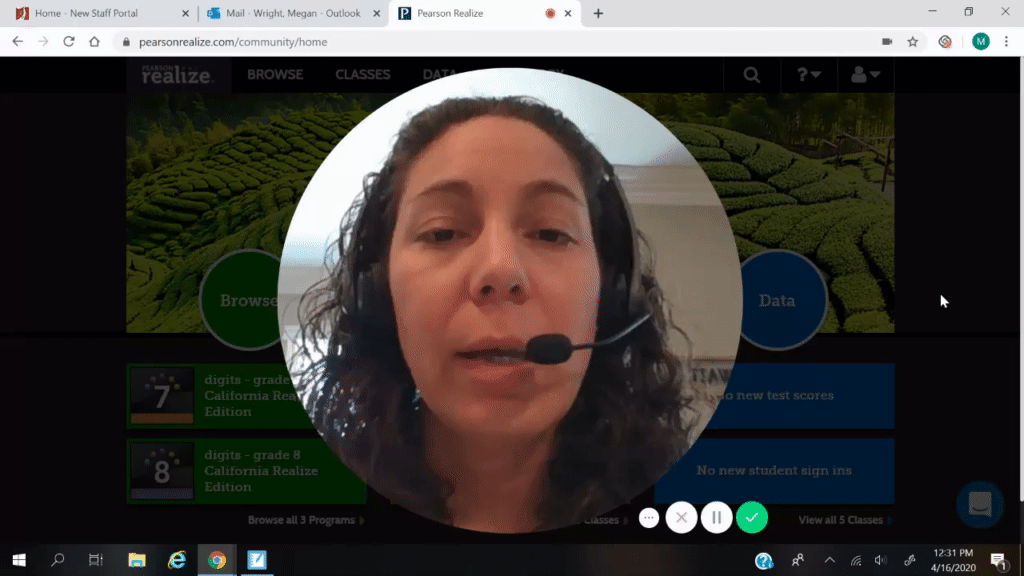 Lesson 16-3 VideoCheck out a video I made via Loomwww.loom.com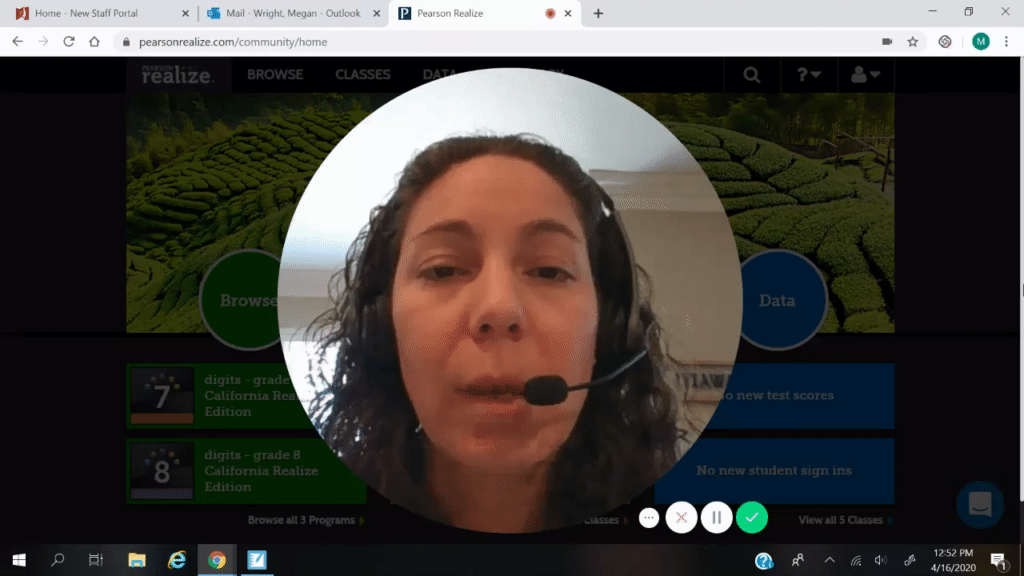 Lesson 16-4 VideoCheck out a video I made via Loomwww.loom.com